					Saint Augustin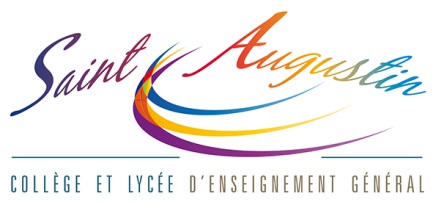 39, rue grande Fontaine78 100 Saint Germain LayeBulletin d’inscription et Autorisation parentaleA rapporter au point pasto avant le 12 Mai 2018Je soussigné(e) …………………………………………………………………..Père, mère du jeune ………………………………………………………….Demeurant à l’adresse : ……………………………………………………………………		CP…………………………….  Ville …………………………………… Téléphone : ……………………………………………Portable (où je serai joignable pendant la retraite) : ……………………………Autorise mon enfant :………………………………………  A participer à la retraite de Profession de foi/1ère communion du jeudi 26 mai 8h30 au vendredi 27 mai 16h30Je joins un chèque de 80 euros à l’ordre de Saint Augustin pour les frais de séjourEn cas d’accident, j’autorise, en tant que responsable légal, les responsables à prendre, le cas échéant toutes les mesures rendues nécessaires par l’état de mon enfant. Fait à ……………………………………………………….……..  le ………………………			Signature précédée de la mention « Lu et approuvé »